令和５年　８月　　　日チーム・学校名　　　　　　　　　　　　　　　　　　　　　　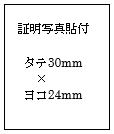 所属長　　　　　　　　　　　　　　　　　　　　　印住　所　　　　　　　　　　　　　　　　　　　　　　電　話　　　　　　　　　　　　　　　　　　　　　　ＦＡＸ　　　　　　　　　　　　　　　　　　　　　　監 督 確 認 書下記の者を、本校が第５４回全国中学校体操競技選手権大会出場に際し、監督として派遣します。　１　監督※チーム・学校との係わり記入例「本校校長、教員、部活動指導員および全国中学校体育大会引率細則の手続きに沿って承諾を受けた引率者・監督。所属チームの指導者」等令５年度全国中学校体育大会第５４回全国中学校体操競技選手権大会徳島県実行委員会　会長　澤口　博之　様（ふりがな）名　　前性　　別男　　・　　女年　　齢歳チーム・学校との係わり各競技部独自の付帯事項　・種　別　（該当する種別を○で囲んでください。）男子団体　・　男子個人　・　女子団体　・　女子個人・証明写真（タテ30mm×ヨコ24mm）をこの確認書に貼る（データでもよい）。また、ＩＤカードにも貼り、この用紙と一緒に郵送する。・協会会員証を印刷またはプリントアウトして同封する。　※地域スポーツ団体等(地域クラブ活動)のみ・種　別　（該当する種別を○で囲んでください。）男子団体　・　男子個人　・　女子団体　・　女子個人・証明写真（タテ30mm×ヨコ24mm）をこの確認書に貼る（データでもよい）。また、ＩＤカードにも貼り、この用紙と一緒に郵送する。・協会会員証を印刷またはプリントアウトして同封する。　※地域スポーツ団体等(地域クラブ活動)のみ・種　別　（該当する種別を○で囲んでください。）男子団体　・　男子個人　・　女子団体　・　女子個人・証明写真（タテ30mm×ヨコ24mm）をこの確認書に貼る（データでもよい）。また、ＩＤカードにも貼り、この用紙と一緒に郵送する。・協会会員証を印刷またはプリントアウトして同封する。　※地域スポーツ団体等(地域クラブ活動)のみ